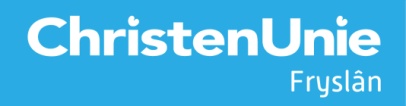 SCHRIFTELIJKE VRAGEN, ex artikel 39 Reglement van OrdeSCHRIFTELIJKE VRAGEN, ex artikel 39 Reglement van OrdeGericht aan college / GedeputeerdeGedeputeerde KramerInleidende toelichting(facultatief)De Leeuwarder Courant bericht op 2 maart 2015 dat Friese boeren nog weinig gebruik maken van een provinciale subsidie om asbestdaken te vervangen door zonnepanelen. Op dit moment is slechts 15% van de subsidie verdeeld. Boeren kunnen tot 1 september 2015 een subsidieaanvraag doen, en de uitvoering loopt tot het einde van dit jaar. 
In maart 2014 heeft de ChristenUnie ook vragen gesteld over het beperkte gebruik van de regeling. In uw beantwoording verwees u naar de brief van de staatssecretaris van 25 april 2014. Zij gaf in deze brief aan dat er een langere aanlooptijd nodig was, en dat de regeling zou worden uitgebreid naar gebouwen zonder agrarische bestemming (maar die wel een agrarische bestemming hebben gehad).Vraag / vragenBent u het met de ChristenUnie eens dat, aangezien de asbest/zonnepanelenregeling dit jaar afloopt, er nu niet meer gesproken kan worden over een aanlooptijd? Hoe verklaart u het dat er tot op heden zo weinig gebruik wordt gemaakt van de subsidieregeling ‘asbest eraf/ zonnepanelen erop’? Wat heeft u er sinds maart 2014 aan gedaan om de regeling ‘asbest eraf, zonnepanelen erop’ onder de aandacht te brengen van agrariërs, en onder de aandacht te brengen van eigenaren van gebouwen met een voormalige agrarische bestemming?De ChristenUnie is van mening dat het saneren van asbestdaken en het plaatsen van zonnepanelen een belangrijke bijdrage kan leveren aan de doelstelling om in 2050 volledig fossielvrije energie te produceren. Wat is naar uw mening nog nodig om via deze regeling een zo groot mogelijke bijdrage te leveren aan het bereiken van deze doelstelling?              Wat gaat u eraan doen om de regeling ‘asbest eraf, zonnepanelen erop’ alsnog tot een succes te laten zijn? Bent u bereid om een actievere promotiecampagne op te zetten voor de regeling ‘asbest eraf, zonnepanelen erop’?Indiener(s)(fractie / naam / handtekening)ChristenUnie, Anja HagaDatum2-3-2015